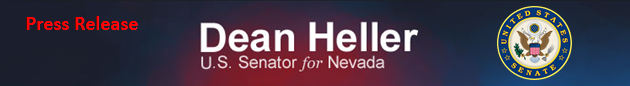 For Immediate Release:                          					Contact: Neal A. Patel December 10, 2014								  	 202-224-6244Heller Reaction to Revised NFL Conduct Policy(Washington, DC) – United States Senator Dean Heller (R-NV) released the following statement after National Football League (NFL) owners approved a revised personal conduct policy introduced by NFL Commissioner Roger Goodell:  “I acknowledge the League’s efforts are a good first step toward addressing these issues. I look forward to reviewing the details of this new personal conduct policy in its entirety. If domestic violence and abuse are to be addressed appropriately in professional sports, players unions, like the NFL Players Association, must also rise to the occasion. Stopping domestic violence, sexual assault, and child abuse is more important than donning a team’s uniform on any given Sunday. “I know the Senate Commerce Committee will revisit this issue early next year and hope to be in touch with these professional leagues and their members as we approach that date.”  ###